PREFEITURA MUNICIPAL DE RIBEIRÃO CORRENTE/SP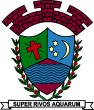 DEPARTAMENTO DE EDUCAÇÃOE.M.E.I. “EMILY DE OLIVEIRA SILVA”Rua Joaquim Policarpo da Silva, nº 1.000 – Bairro Residencial Farid Salomão – Ribeirão Corrente/SP - CEP: 14.445-000Fone: (16) 3749-1036/Ato de criação: Lei Municipal Nº1.467, de 21 de Março de 2.018e-mail: emeieos@ribeiraocorrente.sp.gov.brREPLANEJAMENTO DE ESTUDO EM CASA - 2020Nome do Professor: Juliano Euripedes da Silva BatistaSala/Turma: CRIANÇAS PEQUENAS – Etapas I-A e II-APeríodo: INTEGRALAno: 2020Componente Curricular: ARTECoordenadora Pedagógica: Mariete Mendes CarvalhoREPLANEJAMENTO DE ESTUDO EM CASA ATRAVÉS DE VIVÊNCIAS E ATIVIDADES DE ESTIMULAÇÃO PARA AUXILIAR NO DESENVOLVIMENTO INFANTILAs vivências e atividades de estimulação devem estar em consonância com os 2 Eixos Estruturantes (Brincadeiras e Interações), devem priorizar os 6 Direitos de Aprendizagem e Desenvolvimento (Conviver, Brincar, Participar, Explorar, Expressar e Conhecer-se), bem como seguir os objetivos propostos nos 5 Campos de Experiências, previstos na BNCC.******************** E.M.E.I “Emily de Oliveira Silva” ***********************ORIENTAÇÕES ÀS FAMÍLIAS QUANTO AOS PROCEDIMENTOS E AÇÕES PARA CONTINUAR ESTIMULANDO AS HABILIDADES EM RELAÇÃO AO PROCESSO DE APRENDIZAGEM E DESENVOLVIMENTO INFANTILANÁLISE DAS ORIENTAÇÕES E AÇÕES PEDAGÓGICAS QUE VÊM SENDO REALIZADAS COM AS FAMÍLIAS (O QUE ESTÁ DANDO CERTO E O QUE NÃO ESTÁ). ALTERAÇÃO DO QUE FOR NECESSÁRIO, MANTENDO, RETIRANDO OU MODIFICANDO.Neste período de distanciamento social em que nos encontramos isolados, por circunstâncias que fogem ao nosso controle, precisamos encontrar meios para continuar a levar adiante o aprendizado e o desenvolvimento de nossas crianças. Para um momento tão desafiador quanto o que enfrentamos, o melhor é usar as ferramentas da leveza, da ludicidade, da criatividade e da beleza que nos proporciona a ARTE.  Nesse sentido, as atividades pensadas para esse presente momento, tem como fio condutor a vivência lúdica e prazerosa do fazer artístico por meio de tarefas que despertem a criatividade. As atividades serão enviadas para estudo em casa através dos grupos de WhatsApp, onde também será possível enviar recados e tirar dúvidas sobre processo de ensino aprendizagem realizado em casa no momento, com a parceria das famílias. Todas as atividades também serão disponibilizadas em uma plataforma (Sistema Integrado On-line das Escolas Municipais).As atividades propostas passarão pelas seguintes vertentes da Linguagem Artística:Neste período de distanciamento social em que nos encontramos isolados, por circunstâncias que fogem ao nosso controle, precisamos encontrar meios para continuar a levar adiante o aprendizado e o desenvolvimento de nossas crianças. Para um momento tão desafiador quanto o que enfrentamos, o melhor é usar as ferramentas da leveza, da ludicidade, da criatividade e da beleza que nos proporciona a ARTE.  Nesse sentido, as atividades pensadas para esse presente momento, tem como fio condutor a vivência lúdica e prazerosa do fazer artístico por meio de tarefas que despertem a criatividade. As atividades serão enviadas para estudo em casa através dos grupos de WhatsApp, onde também será possível enviar recados e tirar dúvidas sobre processo de ensino aprendizagem realizado em casa no momento, com a parceria das famílias. Todas as atividades também serão disponibilizadas em uma plataforma (Sistema Integrado On-line das Escolas Municipais).As atividades propostas passarão pelas seguintes vertentes da Linguagem Artística:Artes Visuais:               - Realizando pintura, desenho, colagem, reutilização de materiais diversos; convivendo com produções visuais (pinturas, esculturas, desenhos, filmagens, fotografias, gravuras...);- O procedimento está sendo seguido, está dando certo e será mantido.Continuarei com as atividades seguindo essa proposta do aproveitamento de materiais do dia a dia, procurando facilitar a vivência das propostas dentro da realidade de cada família.Artes Visuais:              - Representando, se expressando e se comunicando por meio de imagens: desenho, pintura, modelagem, colagem.- O procedimento está sendo seguido, está dando certo e será mantido.Continuarei com as atividades seguindo essa proposta do aproveitamento de materiais do dia a dia, procurando facilitar a vivência das propostas dentro da realidade de cada família.Música:               - Propondo movimento, escuta, criação e divertimento por meio das canções infantis e regionais;- O procedimento está sendo seguido, está dando certo e será mantido.Seguirei com as propostas de atividades musicais visando ao desenvolvimento da percepção dos sons ao redor, da rítmica e da expressão corporal. Isso têm se mantido. Música:               - Trabalhando a percepção e identificação dos elementos da linguagem musical em atividades de produção, explicitando-os por meio da voz, do corpo, de materiais sonoros e de instrumentos disponíveis.- O procedimento está sendo seguido, está dando certo e será mantido.Seguirei com as propostas de atividades musicais visando ao desenvolvimento da percepção dos sons ao redor, da rítmica e da expressão corporal. Isso têm se mantido. Teatro:               - Explorando a criação, a improvisação e a ludicidade, bem como o reconhecimento e a utilização dos elementos da linguagem dramática: espaço cênico e personagem. Todos estes elementos tem um único e fundamental objetivo: proporcionar prazer ao aprender, de modo a aprenderem brincando. - O procedimento está sendo seguido, está dando certo e será mantido.Permanecerei incentivando o teatro, pois esta talvez seja a forma de expressão mais desafiadora, pois necessita da presença do outro, nesse sentido a participação da família se mostra fundamental.AVALIAÇÃOA avaliação será realizada continuamente, de acordo com o retorno das famílias, através do envio de fotos e vídeos das crianças realizando as atividades propostas pelos professores, além disso, também haverá o acompanhamento das famílias através do contato por WhatsApp e telefônico.